Памятка для родителей первоклассников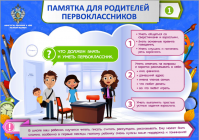 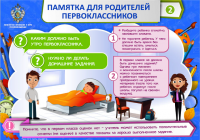 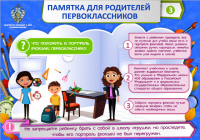 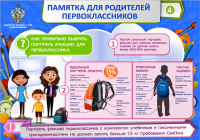 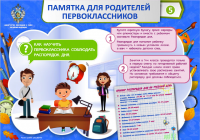 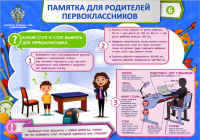 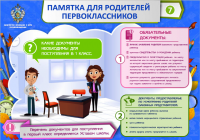 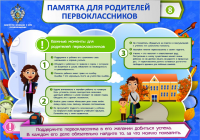 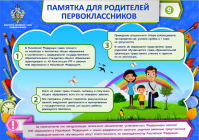 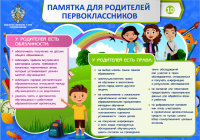 